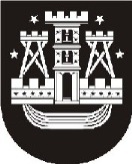 KLAIPĖDOS MIESTO SAVIVALDYBĖS MERASPOTVARKISDĖL KLAIPĖDOS MIESTO SAVIVALDYBĖS TARYBOS POSĖDŽIO SUŠAUKIMO2019 m. kovo 27 d. Nr. M-20KlaipėdaVadovaudamasis Lietuvos Respublikos vietos savivaldos įstatymo 13 straipsnio 4 dalimi ir 20 straipsnio 2 dalies 1 punktu,šaukiu 2019 m. balandžio 3 d. 9.00 val. savivaldybės posėdžių salėje Klaipėdos miesto savivaldybės tarybos 50-ąjį posėdį.Darbotvarkėje – dėl Sauliaus Budino atleidimo iš Klaipėdos miesto savivaldybės administracijos direktoriaus pareigų. Pranešėjas V. Grubliauskas.Savivaldybės merasVytautas Grubliauskas